To become a valued team player in a dynamic organization that utilizes and enhances my accumulative experience through skill acquisition, upholding the highest principles of integrity, honesty and professional reproach.Personal Details:    Date of Birth: 04th July 1991      Marital Status: Single  Languages : Arabic, English and Kiswahili  Education Qualifications:  Bachelor of Science Information Technology, Jomo Kenyatta University of Agriculture & TechnologyMay 2012 – December 2014Kenya Certificate of Secondary EducationAllidina Visram High School2007 - 2010Kenya Certificate of Primary EducationBahwan Primary School1999 - 2006Other Professional Courses;  Computer user specialist, software and hardware maintenance, Memon College. Mombasa.      Basic skills of Cisco Networking Academy (CCNA)  Completed the Islamic curriculum course, Munawar Islamic institute, Mombasa. KenyaProfessional ExperienceTelkom Kenya Orange (April 2015 till Date)IP & MPLS Back Office Technical Support in IT & Network DevelopmentDesigning an updated topology for IP & MPLS and JAMBONET (internet gateway) of Orange Kenya.Installation of CISCO and HUAWEI customer routers.Mapping of new circuits to MSAN’s/CXR links of the core PE (Provider edge) routers.Assigning VLAN’s, point to point and public IP’s for the VPN and Jambonet services.Maintenance and troubleshooting of VPN and internet connection.Managing customer database of all BVPN and JMN services.Approve survey of the new provision circuits configured to the IP/MPLS cloud through company intranet service of MYSD.Monitoring of MPLS network by use of monitoring tools CACTI and Solar winds tools. Telkom Kenya Orange (January – March 2015)Intervention Technician in IT & Network DevelopmentInstallation and maintenance of GSM, Data communication systems, optical fiber cable and transmission equipment.Installations and configuration of unlicensed radios, ADSL (asymmetric digital subscriber line)    modems/Orange fly-box, D-Link wireless routers, HUAWEI and CISCO routers.Survey performance and coordinates taking to facilitate proper and recommended business solution.Perform faulting and troubleshooting on Transmission links between the customers last mile in reference to Network Operations Center (NOC).	Voacom Networks Limited (September – December 2014)	Intervention TechnicianFiber splicing and termination in Mombasa, contracted by Telkom Kenya.Mombasa Maize Millers Company – TAIFA (September 2011 – December 2014)Weighbridge operator.Weighing and confirmation of trucks in relation to their commodity loaded  AchievementsProgrammed a fully functional weighbridge software with integrated functionality using Visual basic 2012 and MYSQL database combined with Navicat and MYSQL connect software.Proposed and implemented running of new integrated weighbridge software of Mombasa Maize Millers (MMM) to a user-friendly and efficient one.Part of the team involved in implementing the government BVPN and JMN projects of IFMIS (Integrated financial management information system), HUDUMA centers and Ministry of devolution internet circuits.InterestLearning online courses Actively participating in Technological and innovative talks First Name of Application CV No: 1658142Whatsapp Mobile: +971504753686 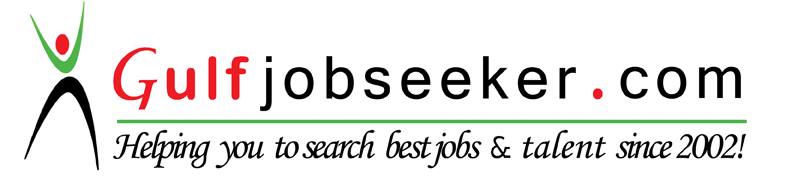 